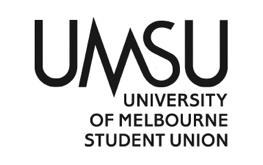   University of Melbourne Student UnionMeeting of the Queer CommitteeAgendaTuesday, 23/01/2024, 10:00 AEDTMeeting 2(24)Location: Zoomhttps://unimelb.zoom.us/j/83978075884?pwd=S1dPejlrRkthMHBDcDBCSG83dDZiQT09 Password: queer2024Meeting opened at 10:27 AEDT. Procedural MattersElection of ChairMotion: That Ryan Mittal be elected as ChairMover: Ryan Mittal		Seconded: Viraj Patel CARREID WITHOUT DISSENTAcknowledgement of Indigenous CustodiansAttendanceRyan Mittal Binderiya BatzorigViraj PatelIrene LuIsabella Rotter Rachael Hynds ApologiesInder Dhillon Natasha Mullay Motion: To accept apologies en blocMover: Irene Lu 		Seconded: Viraj Patel CARRIED WITHOUT DISSENTProxiesNo proxies received.MembershipNo change to membership at the moment. Adoption of AgendaMotion: That the agenda be adopted as presented.Mover: Ryan Mittal 	Seconded: Viraj PatelCARRIED WITHOUT DISSENTConfirmation of Previous MinutesMotion: To accept the previous minutes as a true and accurate record of meeting 1(24).Mover: Irene Lu 		Seconded: Viraj PatelCARRIED WITHOUR DISSENTConflicts of Interest DeclarationNo conflict of interest declared. Matters Arising from the MinutesNo matters arising from the minutes.Correspondence Ryan spoke about being in correspondence with different departments for the preparation and finalisation of the Summerfest as well as Study Abroad team for their Welcome Day.Office Bearer ReportsRyan spoke about being in contact with CME for the finalisation of Summerfest events. As of now, for the Parkville campus, we will be having Jewellery making event on the 22nd of February. He also mentioned that there are still few things that are being finalised regarding merch distribution with CME, pins are being considered for merch and batch making workshop as a solution as we do not need too many of some designs. Binderiya spoke about finalising campus specific Summerfest events, for Parkville jewellery making and others are still in the process of finalisation for Southbank and Burnley. She also mentioned that Pride Week dates are still in the process of being finalised, as well as a meeting with the Events team where it was raised that Pride week could be able to be around the same week as Respect week on days that are available. Motion: To accept the Office Bearer Reports en blocMover: Irene Lu 		Seconded: Rachael HyndsCARRIED WITHOUT DISSENTMotions on NoticeMotion 7.1: That the Queer Committee approves the expenditure of $400 from the Orientation Promotion Expenses budget line 03-60-650-3231 for the procurement of materials required for the Summerfest jewellery making workshop.Mover: Rachael Hynds 	Seconded: Irene LuCARRIED WITHOUT DISSENTMotion 7.2: That the Queer Committee approves the expenditure of $1136 from the Collectives - Program budget line 03-60-650-3839 for the ordering food for the Queer Collectives.Mover: Irene Lu		Seconded: Viraj PatelCARRIED WITHOUT DISSENTMotion 7.3: That the Queer Committee approves the expenditure of $400 from the Safe Space Supplies – Consumables & Supplies budget line 03-60-650-3353 for the expenditure of the materials required for Queer Space.Mover: Rachael Hynds		Seconded: Isabella Rotter  CARRIED WITHOUT DISSENTOther Business (Motions without Notice)No other business declared.Next MeetingTo be held in early February with a hybrid option available. Close	Meeting closed at 10:51 AEDT.